LA FOIRE AUX LISTES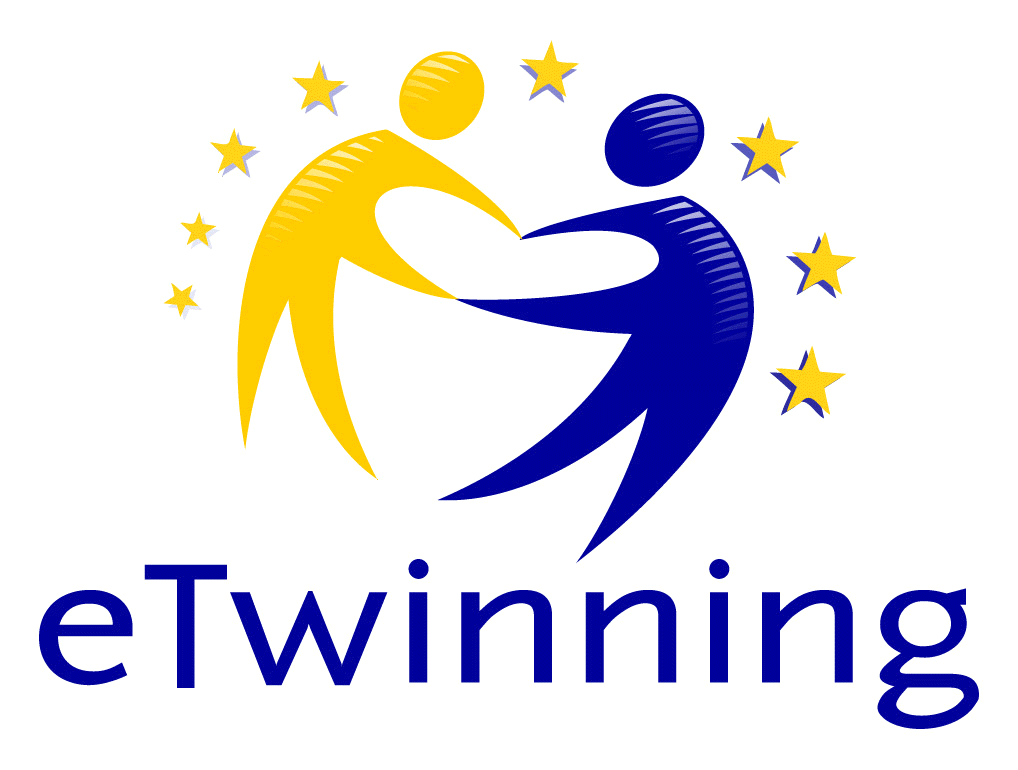 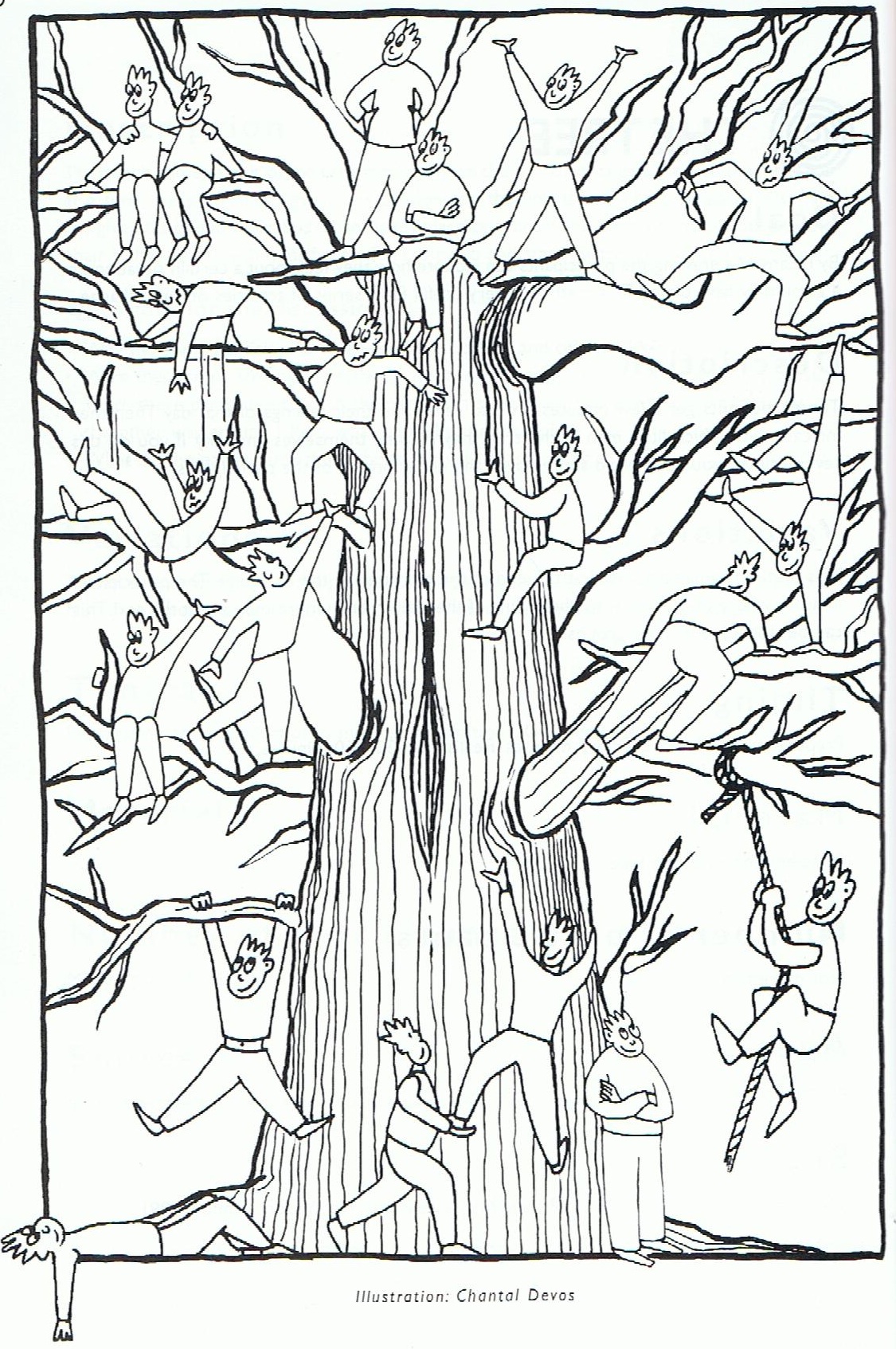 LA FOIRE AUX LISTES - EvaluationLe bonhommeL’élèveL’enfantLe jeunedans l’arbresur la branchequi pend à la branchequi pend à l’envers(ondersteboven)par terreà la cordequi tombequi aide l’autrequi a les bras croisésa l’impression de jouer.s’est bien amusé.a suivi attentivement.a donné un coup de main à un ami.(een handje toegestoken)a peur de tomber.a encouragé son ami.a réalisé quelque chose.a sauvé (gered) son ami.a aidé quelqu’un.a grimpé dans un arbreest arrivé au sommet. (aan de top)a fait de son mieux (zijn best gedaan)a rêvé beaucoup.est tombé.a trouvé des amis.a perdu sa patience. (geduld verloren)Moi aussi, Tout comme lui (net als hij)De la même façonDe la même manièreC’est ainsi (zo) queJe me suis amusé(e) avec le projet ‘La Foire aux Liste’.j’ai souvent fait des fautes.j’ai travaillé indépendamment. (zelfstandig)j’ai appris à travailler seul.j’ai suivi les activités sur le Twinspace.j’ai fait attention quand je travaillais.j’ai travaillé avec plaisir.j’ ai encouragé mes copains.j’ai aimé écrire des commentaires.j’ai trouvé amusant de parler sur Skype.j’ai aimé le Skype Mystère.j’ai aidé quelqu’un.j’ai appris beaucoup.J’ai atteint un niveau plus haut. (hoger niveau bereikt)mon niveau est devenu meilleur.j’ai été créatif/créative.j’ai appris (geleerd) beaucoup.j’ai trouvé de nouveaux amis en Suède/Italie/Belgique.Les deux amisLes élèvesLes enfantsLes jeunesLes copainsdans l’arbresur la brancheavec la cordequi tombentqui aident quelqu’unqui s’entraident (elkaar helpen)se sont bien amusés.ont travaillé ensemble.sont restés calmessont restés des amis.sont des amis pour la vie.Nous aussiEnsembleDe la même façonDe la même manièreC’est ainsi quenous nous sommes amusés avec le projet.nous avons créé des choses originales.nous allons rester amis.nous sommes restés calmes.nous n’avons pas perdu courage. (moed verloren)